Elementary and Secondary Education Act (ESEA) 20 USC § 6312(e)Right To Know Notification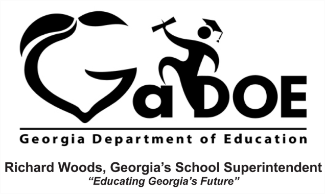 		ATKINSON COUNTY SCHOOL SYSTEM		Right to Know NotificationRight to Know Professional Qualifications of Teachers and ParaprofessionalsDate: August 1, 2020Dear Parents,In compliance with the requirements of the Every Students Succeeds Act, the Atkinson County School System would like to inform you that you may request information about the professional qualifications of your student’s teacher(s) and/ or paraprofessional(s). The following information may be requested:Whether the student’s teacher—has met State qualification and licensing criteria for the grade levels and subject areas in which the teacher provides instruction;is teaching under emergency or other provisional status through which State qualification or licensing criteria have been waived; andis teaching in the field of discipline of the certification of the teacher.Whether the child is provided services by paraprofessionals and, if so, their qualifications.If you wish to request information concerning your child’s teacher’s and/ or paraprofessional’s qualifications, please contact the school principal.Sincerely,Atkinson County High School, Dr. Melissa Wilbanks, 912-422-3267Atkinson County Middle School, Dr. Calandra Holmes, 912-422-3267Willacoochee Elementary School, Dr. Anthony Davis, 912-534-5302Pearson Elementary School, Mr. Jarred Morris, 912-422-3882ATKINSON COUNTY SCHOOL SYSTEMde notificación de derecho a la informaciónDerecho a conocer las calificaciones profesionales de los maestros y paraprofesionalesFecha: August 1, 2020Estimados padres:Conforme a los requisitos de la Ley para que todos los alumnos tengan éxito, a la Atkinson County School System le gustaría comunicarle que puede solicitar información sobre las calificaciones profesionales del (de los) maestro(s) y/o paraprofesional(es) de su hijo/a. Puede solicitarse la siguiente información:Si el maestro del alumno:ha cumplido con la calificación y los requisitos para la licencia del Estado para los niveles del grado y las asignaturas en las que el maestro enseña;está enseñando en carácter provisional o de emergencia a través del cual no se exigen los requisitos para la licencia ni la calificación del Estado yestá enseñando en el campo de la disciplina de la certificación del maestro.Si son paraprofesionales los que le brindan servicios al alumno y, de ser así, sus calificaciones.Si desea solicitar información acerca de las calificaciones del maestro y/o paraprofesional de su hijo/a, comuníquese con School Principal. Saludos cordiales,Atkinson County High School, Dr. Melissa Wilbanks, 912-422-3267Atkinson County Middle School, Dr. Calandra Holmes, 912-422-3267Willacoochee Elementary School, Dr. Anthony Davis, 912-534-5302Pearson Elementary School, Mr. Jarred Morris, 912-422-3882